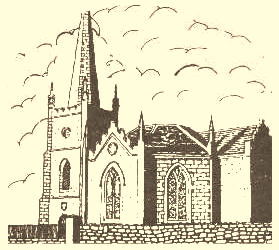 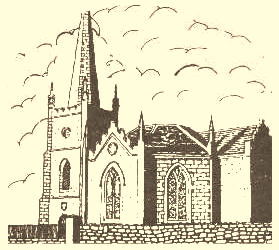 PresentThe Roscommon Genealogy GatheringAtRoscommon County LibraryAbbey StreetRoscommon TownOnWednesday 18th September 2013 to Friday 20th September 2013Places are limited, so booking is essential.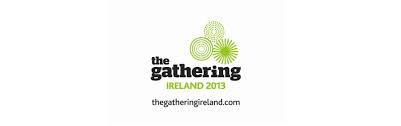 This seminar offers a unique opportunity for people to get a flavour of genealogy in Roscommon as well as a social history of Ireland, and is suitable for genealogy enthusiasts and those wishing to start on the journey of compiling a family tree.Our panel of speakers include, Mike Feerick, CEO of the ‘Ireland Reaching Out Project; Mike Lennon, a genealogy and local history enthusiast;  Ger Delaney and Mary Skelly, Research Officers at the South Mayo and Roscommon Family History Research Centre’s; local historian Jim Ganly; Irish Scholar Sean Ó’Dúill and Lorraine Keane-Conlon from Roscommon Library Services.Rates:These rates include tea/coffee for morning and afternoon breaks and the entrance fee and transport costs for the outing to Strokestown Park House and Famine Museum.Booking and enquiries to:Seminar Co-OrdinatorMary SkellyCounty Roscommon Heritage and Genealogy CentreChurch StreetStrokestownCo RoscommonTel: 		071 963 3380Email:	 	info@roscommonroots.comPlaces are limited, so early booking is advised.BOOKING FORMPlease return this booking form to:Seminar Co-OrdinatorMary SkellyCounty Roscommon Heritage and Genealogy CentreChurch StreetStrokestownCo RoscommonTel: 		071 963 3380Email:	 	info@roscommonroots.comThree Day Rate		€75Daily Rate:			€30ProgrammeProgrammeProgrammeWednesday 18th 10am-10.15amRegistration10.15am to 10.30Audio Visual Overview of the County10.30am to 11amWelcome AddressFrank Dawson -Roscommon County Manager11am to 11.15amMorning Break11.15am to 12.30pmWhere Do I StartMary Skelly12.30pm to 2pmLUNCH BREAK2pm to 3.15pmIreland Reaching OutMike Feerick3.15pm to 3.30pmAfternoon Break3.30pm to 4.30pmChurch and Civil RecordsGer DelaneyThursday 19th10am-11am Cemeteries and Headstone InscriptionsJim Ganly11am to 11.15amMorning Break11.15am to 12.30pmCensus and Census SubstitutesMike Lennon12.30pm to 2pmLUNCH2pm to 6pmVisit Strokestown Park House and Famine MuseumFriday 20th10am-11amFinding Your American CousinsMike Lennon11am to 11.15amMorning Break11.15am to 12.30pmLocal History Sources at Roscommon County LibraryLorraine Keane-Conlon12.30pm to 2pmLUNCH2pm to 3.15pmMatchmaking and Marriage Customs in 19th Century IrelandSean Ó’Dúill3.15pm to 3.30pmAfternoon Break3.30pm to 4.30pmPresentation of Certificates and Closing AddressRoscommon County Mayor- Martin ConnaughtonOptionalTake Part in Culture night in Roscommon TownName:Address:Address:Address:Address:Address:Telephone:Email:Days you wish to attend: (please tick the relevant box)Days you wish to attend: (please tick the relevant box)Days you wish to attend: (please tick the relevant box)Days you wish to attend: (please tick the relevant box)Days you wish to attend: (please tick the relevant box)Days you wish to attend: (please tick the relevant box)All three daysAll three daysAll three daysWednesday:Wednesday:Wednesday:Thursday:Thursday:Thursday:Friday:Friday:Friday:Payment Enclosed:Payment Enclosed:Payment Enclosed:€€OrOrOrOrOrOrCredit card details:Credit card details:Credit card details:Credit card details:Credit card details:Credit card details:Card Type:Card Type:Card Number:Card Number:Expiry Date:Expiry Date:CV2 No:CV2 No:Amount of Payment:Amount of Payment:€€€€